INDICAÇÃO Nº 1669/2021Ementa: Melhorias nas calçadas das ruas Estoril e Vinhais, no Bairro Parque Portugal.Senhor Presidente,Senhores Vereadores e Vereadoras, O Mandato DiverCidade, representado pelo Vereador Marcelo Sussumu Yanachi Yoshida – PT solicita que seja encaminhado à Exma. Sra. Prefeita Municipal Lucimara Godoy Vilas Boas, as seguintes indicações.Corte do mato e limpeza da calçada da Rua Estoril.Corte de mato, limpeza e conclusão da construção da calçada ao longo de toda a Rua dos VinhaisJustificativa	Em visita ao local e conforme fotos abaixo, as calçadas estão tomadas pelo mato e em algumas partes, com a obra não concluída. Os munícipes precisam caminhar pela rua em muitos pontos, colocando suas vidas em risco.Valinhos, 23 de Agosto de 2021.__________________________________Marcelo Sussumu Yanachi YoshidaVereador PT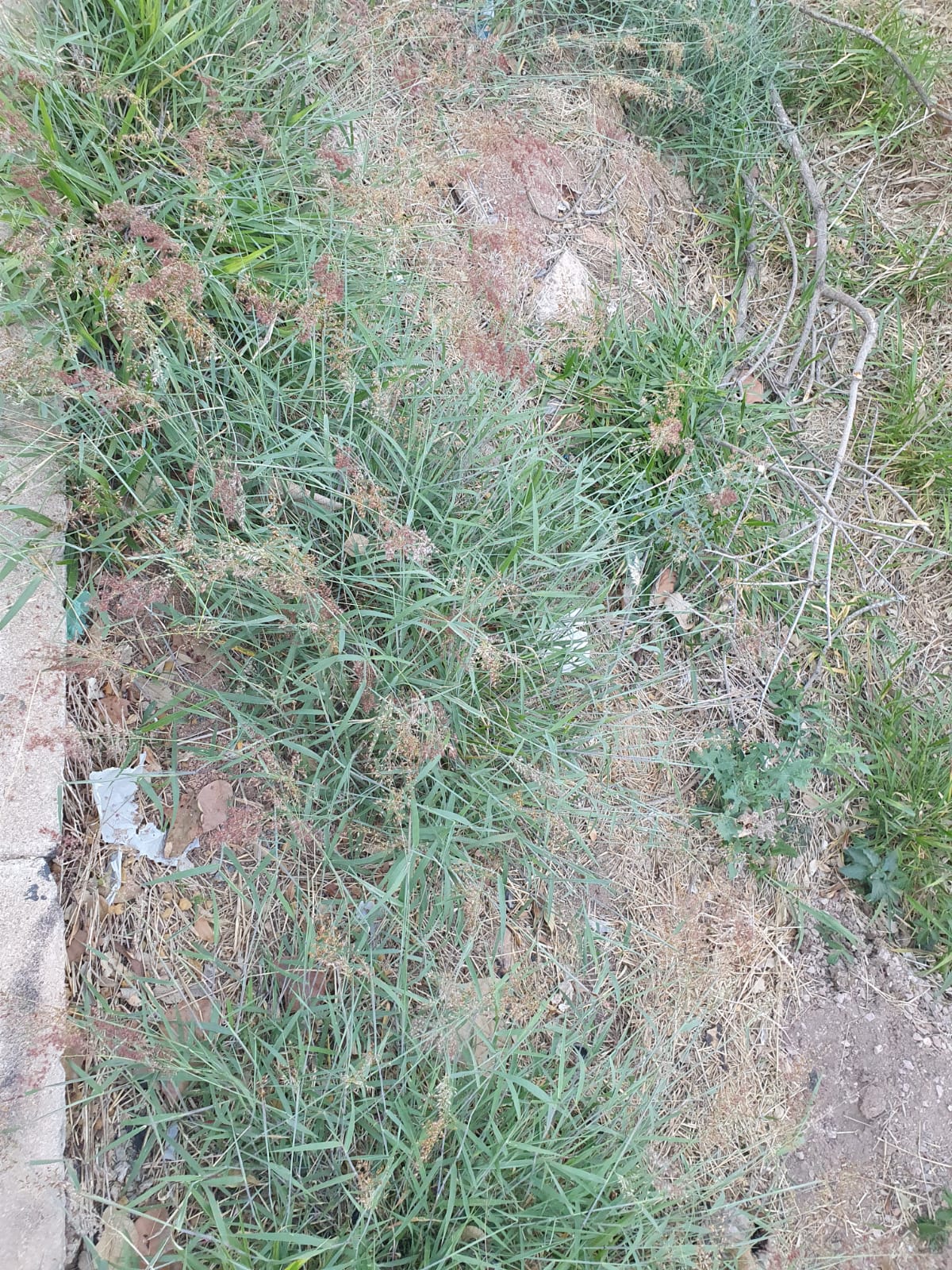 Rua Estoril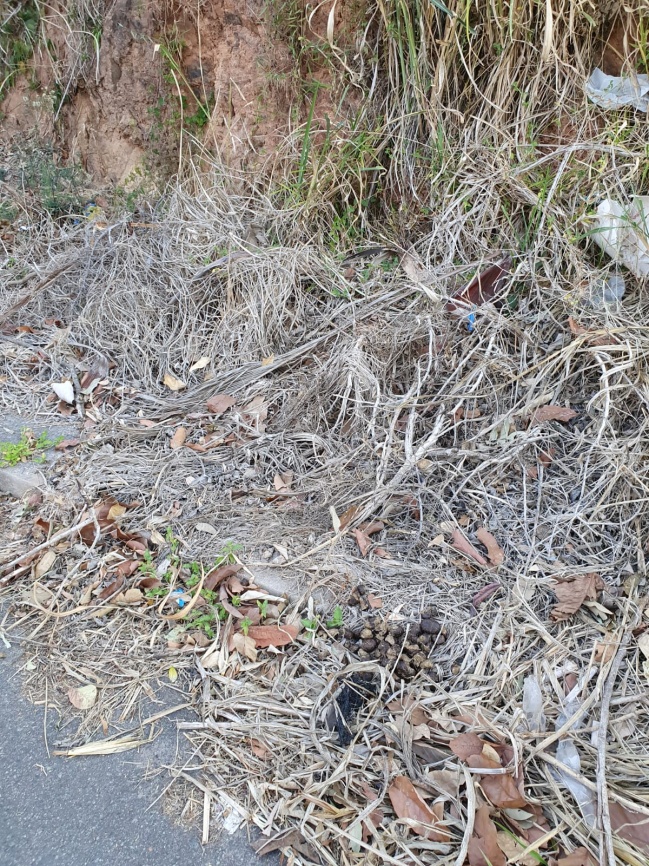 Rua dos Vinhais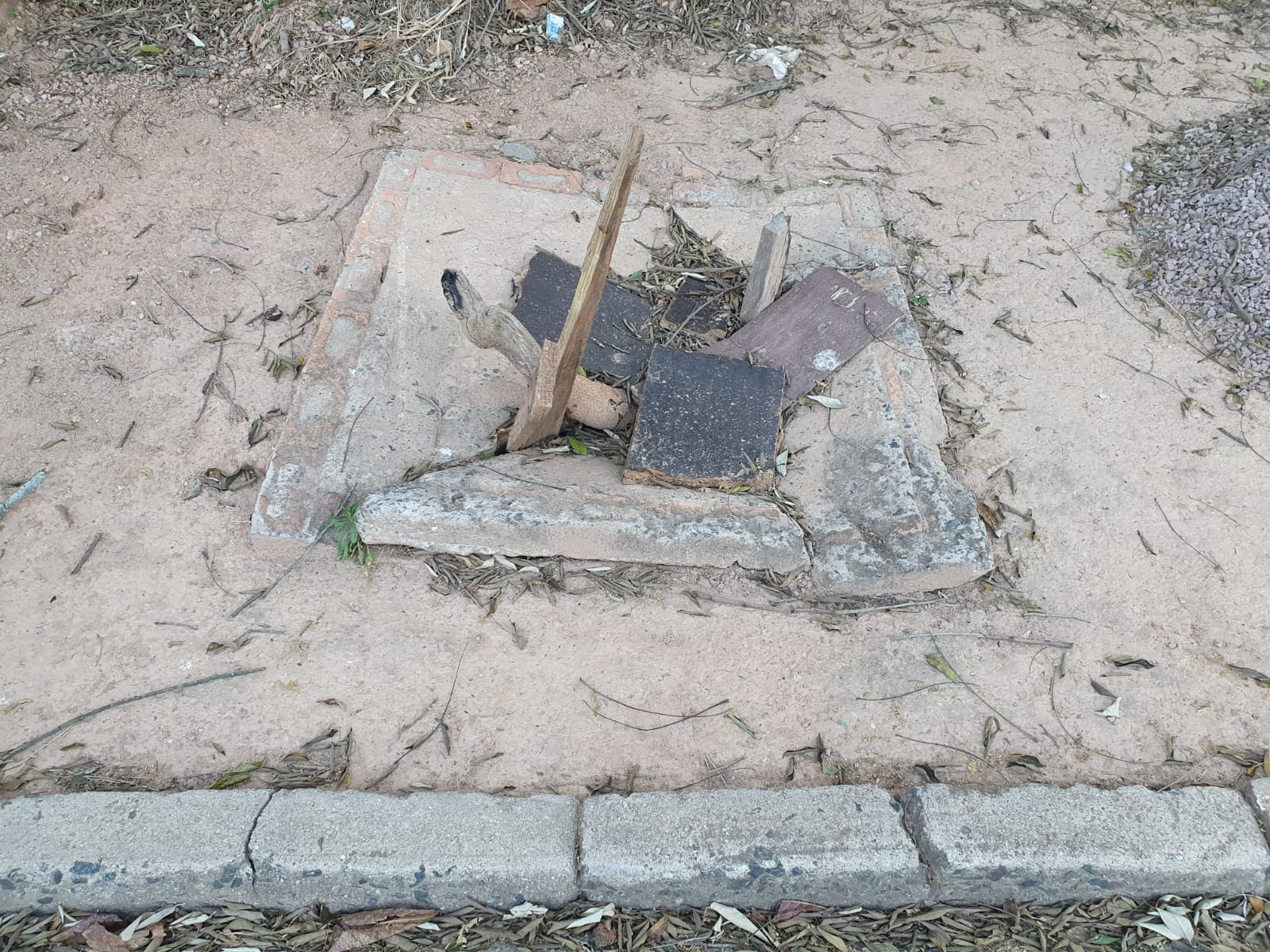 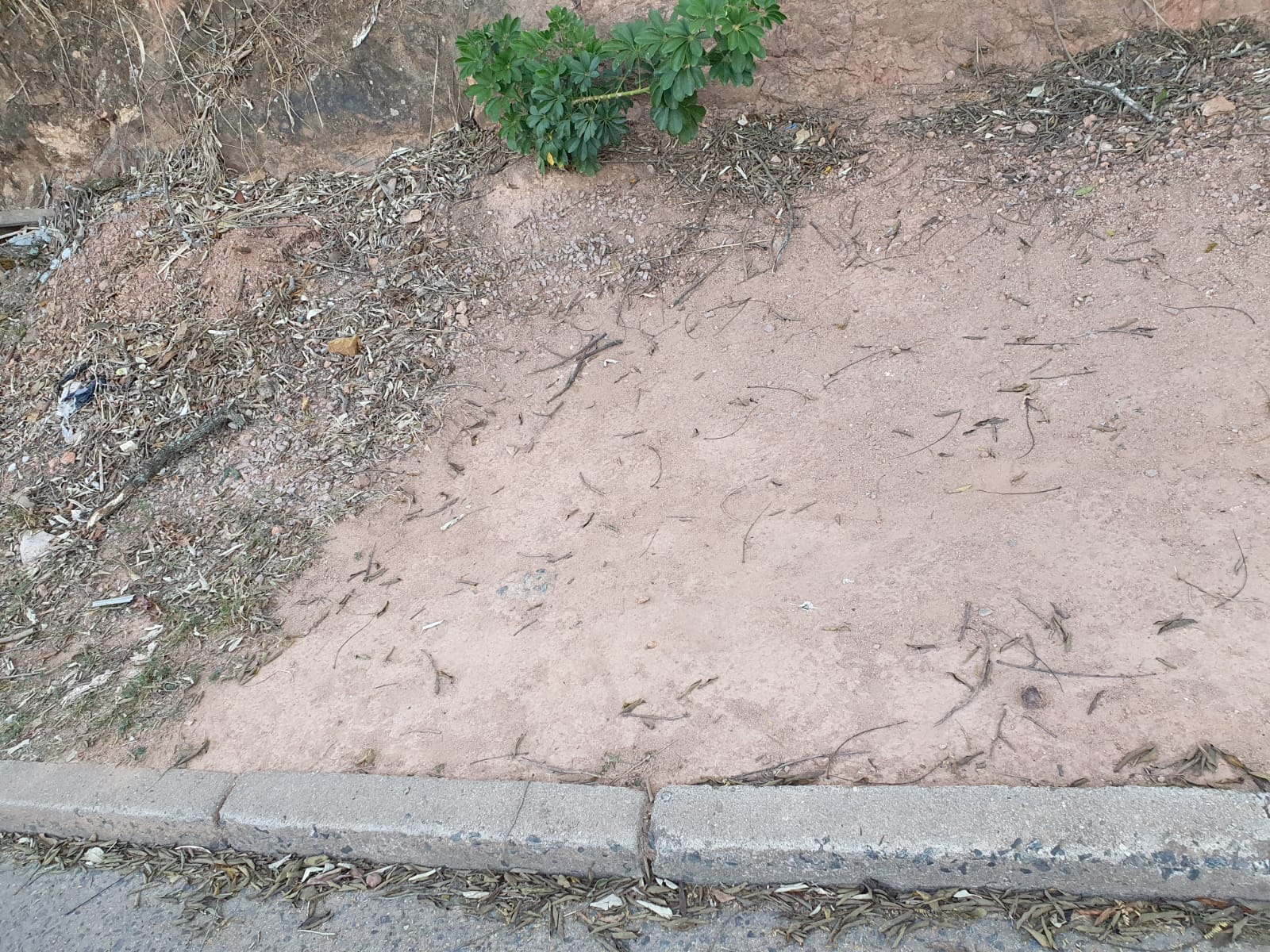 